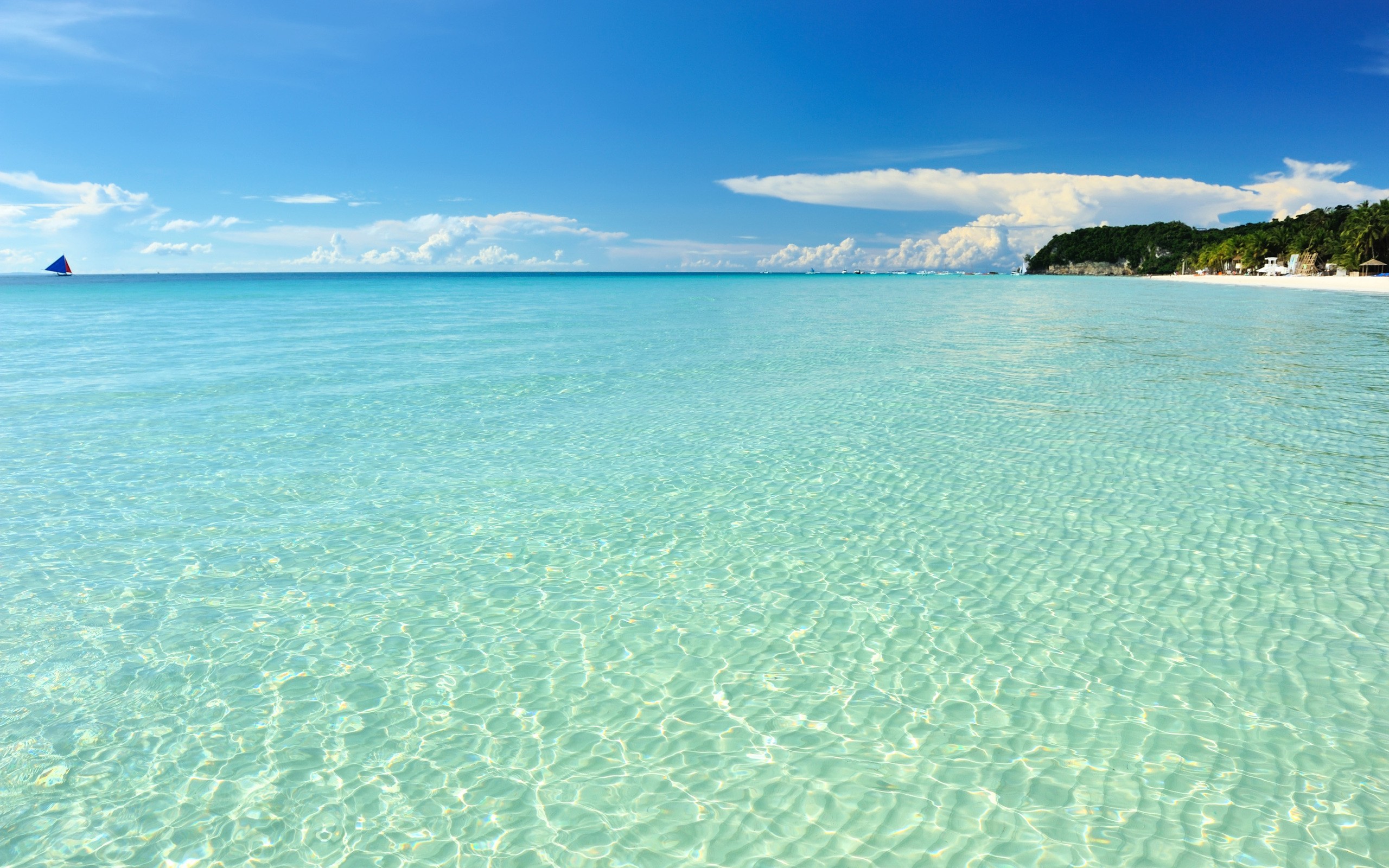 Рекомендации педагогам1.Жалейте себя, свое здоровье. Не стоит надрывать голосовые связки, говорите тихо, но по возможности эмоционально. Кому надо – тот услышит.2.Помните, наибольшим авторитетом пользуется тот педагог, который в процессе обучения наиболее строг, зато во время соревнований, конкурсов, выставок  становится «отцом родным».3.Не давайте «выводить себя «из себя». Если у вас в коллективе завелся несносный ученик, , не спешите применять к нему репрессивные меры.4. Не пренебрегайте помощью психолога. Не ждите, что он сам прибежит к вам. Придите и лично обратитесь с просьбой выработать тактику общения с несносным учеником .5.В тоже время полностью не полагайтесь на мнение психолога. Больше доверяйте своей интуиции: ведь вы с ребенком знакомы не первый день. А психолог знает его меньше вашего.6.Выбирайте себе в помощники родителей, которые реально будут вам, помогать, с которыми у вас хороший контакт.7.Помните о себе, не уходите с головой в работу. Найдите время для спорта и танцев. Не забывайте о театрах и кино.Вы нужны своим обучающимся: здоровыми, сильными, бодрыми, с хорошим, оптимистическим настроем!